WALLINGTON DEMESNE PARISH COUNCILAGENDA PAPERYou are summonsed to attend an ordinary meeting of the Parish Council to be held at 730pm on Monday 26th July 2021 at Cambo Village Hall, for the purpose of transacting the business contained within this Agenda.  The public are welcome to observe.2021/53	Apologies for absence2021/54	Declarations of Members interests2021/55	Co-Option Vacancies2021/56	Opportunity for members of the public to raise any matter2021/57	Minutes of the previous meeting held on Monday 24th May 20212021/58	Matters arising from the previous meeting held on Monday 24th May 2021Cambo seatFootpathsSignpostsSpeeding trafficByways Open to all TrafficDrainage at Middleton2021/59	NCC Update2021/60	Police Update2021/61	National Trust Update2021/62	Reports from representatives at outside meetingsCambo SchoolCambo Village HallMiddleton HallWallington F.C – extension of lease2021/63	Financial Matters2021/63/01	The following payments are due for authorisationNational Trust – rent for football fieldC Miller – May, June salary & expenses – £422.23HMRC – PAYE - £20.40Middleton & Todridge Village Hall – meeting room 24/5/21 - £20.002021/64	Planning 2021/64/01	Planning Applications received2021/64/02	Approval of Planning Application received2021/64/03	Northumberland Local Plan Examination – Consultation on Main Modifications2021/65	Neighbourhood Management – to report/update on action regarding issues within the paris2021/65/01	Notice of Application for Modification Order, Right of Way, Greenside Farm2021/65/02	To consider concerns regarding footpaths2021/65/03	Northumberland Rivers Trust – River Wansbeck Catchment2021/65/04	Safety concerns at Payne’s Bridge, Wallington2021/65/05	To consider Local Transport Plan requirements 2022-20232021/66	To receive information regarding B4RN/B4NTR Broadband matters2021/67	Date of Next Meeting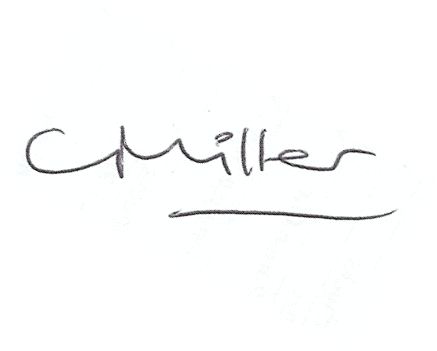 Claire MillerParish Clerk15th July 2021